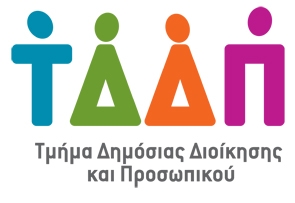 Αρ.Φακ: 04.02.036.004.002.020, 05.13.006               Αρ. Τηλ.: 22466520/22466538Αρ. Φαξ: 22762047E-mail: mconstantinou@capa.mof.gov.cy 16 Μαρτίου 2023ΕΓΚΥΚΛΙΟΣ ΕΠΙΣΤΟΛΗΕκπαίδευση στο Νέο Σύστημα Αξιολόγησης της Απόδοσης 
Υπάλληλων της Δημόσιας Υπηρεσίας μέσω Ηλεκτρονικού Μαθήματος (E-Learning) Η Διευθύντρια Τμήματος Δημόσιας Διοίκησης και Προσωπικού επιθυμεί να σας ενημερώσει ότι η Κυπριακή Ακαδημία Δημόσιας Διοίκησης (ΚΑΔΔ), στα πλαίσια των δράσεων ενημέρωσης/εκπαίδευσης  που προωθούνται, σε σχέση με τη διαδικασία αξιολόγησης των υπαλλήλων με τους νέους Κανονισμούς που έχουν τεθεί σε εφαρμογή από 01.01.2023, έχει αναπτύξει εξειδικευμένο ηλεκτρονικό μάθημα (E-Learning) με τίτλο "Αξιολόγηση της Απόδοσης Προσωπικού" το οποίο απευθύνεται σε όλους τους δημόσιους υπαλλήλους, με προτεραιότητα στα στελέχη των οργανισμών που μετέχουν στις ομάδες αξιολόγησης (αξιολογητές).2.	Στόχοι του ηλεκτρονικού μαθήματος είναι:Να παρουσιαστεί το νέο σύστημα αξιολόγησης της απόδοσης και οι περί Δημόσιας Υπηρεσίας (Αξιολόγηση Υπαλλήλων) Κανονισμοί του 2022 (Κ.Δ.Π. 28/2022) Να αναδειχθούν τα οφέλη του νέου συστήματος αξιολόγησης της απόδοσηςΝα δοθεί πρακτική  υποστήριξη στους αξιολογητές για την εφαρμογή των προνοιών του νέου συστήματος αξιολόγησης της απόδοσηςΝα παρουσιαστούν καλές πρακτικές και εργαλεία που δύνανται να βοηθήσουν αξιολογητές και αξιολογούμενους στην αποτελεσματική εφαρμογή του νέου συστήματος αξιολόγησης της απόδοσης3.	Το ηλεκτρονικό μάθημα θα προσφέρεται στη ψηφιακή πλατφόρμα Moodle LMS που διαθέτει η ΚΑΔΔ στην ηλεκτρονική διεύθυνση https://e-learning.capa.mof.gov.cy/  και μπορεί να τύχει παρακολούθησης μέσω υπολογιστή, ταμπλέτας ή κινητού τηλεφώνου με σύνδεση σε οποιοδήποτε παροχέα διαδικτύου εντός ή εκτός κυβερνητικού κόμβου, παρέχοντας στους χρήστες πρόσβαση οποιαδήποτε ώρα και μέρα. Οι χρήστες θα πρέπει να διαθέτουν τα απαραίτητα στοιχεία (όνομα χρήστη και κωδικό) που θα τους δοθούν από τον διαχειριστή της πλατφόρμας στην ΚΑΔΔ. Η διάρκεια παρακολούθησης του προγράμματος εκτιμάται στις 3 ώρες περίπου. Συνεπώς, θα δίνεται στους συμμετέχοντες που  θα εγγράφονται στο ηλεκτρονικό μάθημα, διάστημα μιας (1) βδομάδας για να το ολοκληρώσουν. 4.	Για το συντονισμό της εγγραφής και της παρακολούθησης του ηλεκτρονικού μαθήματος, θα πρέπει να οριστεί αρμόδιος Λειτουργός σε επίπεδο Υπουργείου/Υφυπουργείου/Ανεξάρτητης Υπηρεσίας,  ο οποίος θα έχει την ευθύνη καταγραφής στο συνημμένο Πίνακα και αποστολής του ακολούθως στην ΚΑΔΔ, όλων των στελεχών του οργανισμού (περιλαμβανομένων των Τμημάτων στην περίπτωση Υπουργείου/Υφυπουργείου) που θα παρακολουθήσουν το εν λόγω μάθημα. Δεδομένου ότι το σύστημα δεν μπορεί να δεχθεί μεγάλο αριθμό χρηστών ταυτόχρονα, όπως έχει προαναφερθεί, προτεραιότητα παρακολούθησης θα πρέπει να δοθεί στα στελέχη που μετέχουν στις ομάδες αξιολόγησης (αξιολογητές) και στη συνέχεια στο υπόλοιπο προσωπικό. 5.	Τα στοιχεία του αρμόδιου λειτουργού και οι δηλώσεις συμμετοχής, με τη σειρά προτεραιότητας που θα καθορίσετε για την παρακολούθηση του προγράμματος, όπως κρίνετε αναγκαίο, θα πρέπει να αποσταλούν το συντομότερο και σε κάθε περίπτωση όχι αργότερα από τις 15 Απριλίου 2023 μέσω ηλεκτρονικής αλληλογραφίας στον κ. Μάριο Κωνσταντίνου, Ανώτερο Λειτουργό Επιμόρφωσης, mconstantinou@capa.mof.gov.cy, 22466538, με τον οποίο μπορείτε να επικοινωνήσετε για περισσότερες πληροφορίες. Ακολούθως θα αποστέλλεται σχετική ενημέρωση απευθείας στους λειτουργούς που έχουν δηλωθεί, με οδηγίες για την παρακολούθηση της εκπαίδευσης. Το έντυπο του σχετικού πίνακα μπορείτε να το εξασφαλίσετε σε ηλεκτρονική μορφή από την ιστοσελίδα της ΚΑΔΔ (https://www.mof.gov.cy/ /capa/), κάτω από την ενότητα «Εγκύκλιοι» .    Γενικό Εισαγγελέα της Δημοκρατίας, Πρόεδρο Επιτροπής Δημόσιας Υπηρεσίας, Πρόεδρο Επιτροπής Εκπαιδευτικής Υπηρεσίας, Γενικό Ελεγκτή, Επίτροπο Διοικήσεως, Επίτροπο Εποπτείας (ΓεΣΥ), Επίτροπο Νομοθεσίας, Επίτροπο Προστασίας Δεδομένων Προσωπικού Χαρακτήρα / Επίτροπο Πληροφοριών, Πρόεδρο Επιτροπής Προστασίας Ανταγωνισμού, Επίτροπο Προστασίας των Δικαιωμάτων του Παιδιού, Επίτροπο Διαφάνειας, Διοικητή Κυπριακής Υπηρεσίας Πληροφοριών, Γενικούς Διευθυντές Βουλής των Αντιπροσώπων, Υπουργείων, Υφυπουργείων και Γενικής Διεύθυνσης Ανάπτυξης, Υπουργείο Οικονομικών, Αρχιπρωτοκολλητή, Γενικό Λογιστή, Έφορο Εσωτερικού Ελέγχου, Έφορο Υπηρεσίας Συνεργατικών Εταιρειών, Πρόεδρο Εφοριακού Συμβουλίου, Πρόεδρο Αναθεωρητικής Αρχής Προσφορών, Έφορο Ελέγχου Κρατικών Ενισχύσεων, Προϊστάμενο Διοίκησης Προεδρίας, Γραμματέα Υπουργικού Συμβουλίου.ΚΥΠΡΙΑΚΗ ΔΗΜΟΚΡΑΤΙΑΥΠΟΥΡΓΕΙΟ ΟΙΚΟΝΟΜΙΚΩΝ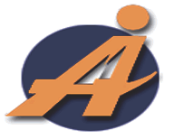 